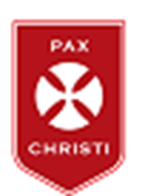 English Department There are currently 10 members of staff in the department with 1 Subject Leader for English and 2 Assistant Subject Leaders. Teachers are expected to teach both English Language and English Literature. KS3 (yrs. 7-8) Year 7 and 8 students get 8 hours of English per fortnight, including 1 hour of reading in the school library.  Across two years, pupils study a range of novels, plays and poems, as well as time reading and writing non-fiction texts suitable for a variety of purposes and audiences.  KS4 (yrs. 9-11) Each class in Year 9-11 is split into English Language and English Literature, taught as separate subjects. Classes are set by ability, with class sizes ranging from 15-30. Pupils start the GCSE course in Year 9 and have 8 x 1 hour lessons per fortnight. We follow the AQA Syllabus for GCSE English Language and Literature. Our current GCSE Literature texts are Macbeth, An Inspector Calls, A Christmas Carol and The Power and Conflict poetry anthology. KS5 Key Stage 5 provision is currently 9 x 1 hour lessons per 2-week cycle. The department offers A level English Language and Literature, both following the AQA syllabus. . Topics studied at A level English Language are Textual Variations and Representations, Children’s Language Development, Language Diversity and Change, Language Discourses, as well a Non-Examined assessment unit. Topics studied at A Level English Literature are:Aspects of Tragedy, including the study of King Lear and Death of a Salesman;Elements of Crime Writing, including the study of Hamlet, Rime of the Ancient Mariner and Atonement;Independent Critical Analysis of a text.